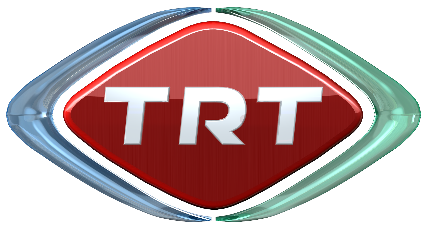 												          19.03. 2020TRT olarak, Pandemik Covid-19 virüsünün ülkemizde yayılımını yavaşlatma çalışmalarına katkıda bulunma ve bu süre içerisinde çalışma arkadaşlarımızı ve toplum sağlığını gözetme sorumluluğumuz bulunmaktadır. Bugüne kadar, yapım firmaları aracılığı ile TRT’ye katkı sunan televizyon emekçilerini de sağlıklı tutmak adına bir dizi tedbir alınmıştır.Tüm bu tedbirlere rağmen yoğun insan ve ekipman hareketliliğinin olduğu dizi setlerinde Koronavirüs yayılım riskini engelleyebilecek daha steril bir ortamın oluşturulmasında güçlükler yaşandığı tespit edilmiştir.  Bu nedenle, TRT kanallarında yayınlanan dizilerin setlerindeki tüm çalışmalara 2 hafta süre ile ara verilmesine kararlaştırılmıştır. Alınan bu karar Kurumumuz ile çalışan tüm yapımcılara bildirilmiştir.Bu 2 haftanın bitiminde; ülkedeki genel duruma binaen ve Kurumumuzca karara bağlanan aşağıdaki koşulların da sağlanması şartı ile alınacak ikinci bir kararın ardından set çalışmalarına devam edilmesi mümkün olacaktır.  Set çalışmalarının en sağlıklı koşullarda yeniden başlayacağı güne kadar ilgiyle takip edilen dizilerimizin yayınlanmamış bölümleri ekranlarda yer almaya devam edecektir. Kamuoyuna saygı ile duyururuz.Yeni tip koronavirüs (Covid-19) ile mücadele ve virüsten korunma çerçevesinde TRT yayın faaliyetlerinin altyapısını oluşturan yapım işlerinde uygulanması gereken kurallar ve dikkat edilecek hususlar:SETLERDE VE KURGU STÜDYOLARINDA BULUNDURULMASI GEREKENLERSetlerde ambulans ve sağlık çalışanının bulundurulması,Setlerde ve Kurgu stüdyolarında ateş ölçerlerin bulundurulması, Setlerde ve kurgu stüdyolarında yeterli sayıda dezenfektan ve maske bulundurulması,B) DİKKAT EDİLECEK HUSUSLARSetlerde ve kurgu stüdyolarında çalışan herkesin, her gün ateşinin ölçülmesi. Ateşi yüksek olanların doktora götürülmesinin temin edilmesiSon bir ayda yurtdışı seyahati yapanların en az 14 gün sete gelmesinin engellenmesiRiskli grupların (60 yaş ve üzeri olanlar, hamileler, yasal süt izni kullananlar, engelli çalışanlar, Sağlık Bakanlığı’nın belirlediği dezavantajlı gruplar, bağışıklık sorunu olanlar, kanser hastaları, kronik solunum yolu hastaları, obezite ve diyabet, kalp damar hastaları, organ nakli olanlar, kronik hastalar) çalıştırılmamasına özen gösterilmesi, kendi isteğiyle çalışmayı tercih eden (belgelemek şartıyla) risk grubuna dâhil çalışanların çalışma ortamları ve saatlerinin kişiye özel düzenlenmesi Haftada 24 saat izin verilmesine ilişkin kanuni düzenlemeye riayet edilmesi ve çalışma saatlerinin günlük 10 saati, haftalık ise 45 saati geçmeyecek şekilde düzenlenmesi,İlk ve orta öğretimde çocukları olan kadın çalışanların ücretli izinli sayılması Çay, kahve, yemek aralarında kalabalık şekilde bulunulmaması ve kişiler arasında en az 1 metre olmasına dikkat edilmesi,Çalışanların her saatte bir 10 dakika dışarıda hava almasının sağlanması,Çalışma mekânlarının sık sık havalandırılması,C) UYULMASI ZORUNLU DEZENFEKSİYON KURALLARI Gıda ihtiyacının kumanya şeklinde hazırlanması,Yiyecek ve içecek malzemelerinin tek kullanımlık olması,İlk defa girilecek çekim mekanlarının çekime girmeden önce; sürekli kullanılan çekim mekanları ile kostüm, aksesuar, makyaj, set ve dinlenme alanlarının ise 20 günü geçmeyecek şekilde profesyonel bir firma tarafından dezenfekte edilmesiKapı ve pencere kolları, masa üstleri, koltuklar gibi ortak kullanılan ve herkesin temas edebileceği yerlerin çamaşır suyu ile sık sık temizlenmesi (ideal temizlik sıklığı saatte 1 kez)Her oyuncuya özel ayrı makyaj malzemesinin kullanılması Çekimlerde kullanılan her türlü prodüksiyon malzemesinin günlük olarak çamaşır suyu ile dezenfekte edilmesiKurgu stüdyolarında çalışma ortamlarının ve araç gereçlerin dezenfekte edilmesi,Çalışanların transferlerinin sağlandığı ulaşım araçları, karavan vb. araçların her gün dezenfekte edilmesi D) HAZIRLIK AŞAMASINDA DİKKAT EDİLECEK HUSUSLARDizilerde figürasyon sayısının asgari düzeye indirilmesi, senaryo yazılırken bu hususa dikkat edilmesi Riskli gruplar içerisinde yer alan oyuncuların sahnelerinin ve çalışma saatlerinin azaltılması ZORUNLUDUR.Yapım firmalarının, alınan önlemleri günlük olarak kayıt altına alması, bunun için oluşturulan formun altında yapımcı ve uygulayıcı yapımcı imzası olacak şekilde saklanması ve kurum görevlilerine iletmesi zorunludur. 